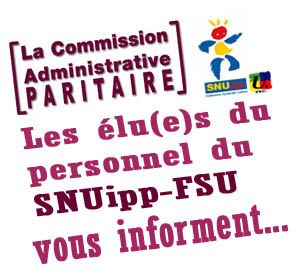 Promotions 2018 - 2019Fiche de contrôleAvancement accéléré échelons 6 et 8CAPD du 25 janvier 2019Nom : …………………………………………….	Prénom : …………………………………………………………Mail : ……………………………………………..            Téléphone : …………………………………………………….Date de naissance : ……………………………Poste et lieu d’exercice : …………………………………………………………………………………………………….Echelon :            6           ou          8	Depuis le (date) : …………………….Avis Entretien de carrière :  Excellent       Très Satisfaisant          Satisfaisant         A consoliderCommentaire sur l’avis (si vous avez fait un recours) : …………………………………………………………………………………………………………………………………………………………………………………………………………………………………………………………………………………………………………………………………………………………………………………………………………………………………………………………………………………………………………………………………………………………………AGS (ancienneté générale de service) au 1/9/2018 :   …….   An(s)   ……    mois   …   jour(s)  À renvoyer au SNUipp-FSU 60 à snu60@snuipp.frLe SNUipp-FSU Oise fonctionne financièrement (locaux, matériel, secrétariat …)  uniquement grâce à ses syndiqué-es. Syndiquez-vous pour nous permettre de continuer à effectuer notre travail d’élu-es du personnel. Sur notre site, vous retrouvez tous les moyens pour se syndiquer (chèque, carte bleue, prélèvement …)http://60.snuipp.fr/spip.php?article1040